Une femme lave les pieds à JésusLes enfants apprennent à adorerChoisissez des activités qui correspondent aux besoins des enfants.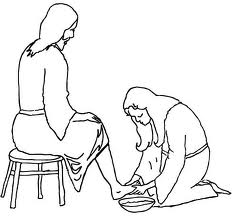 Si commode, faites aux enfants copier ou colorer cette image.
Faites à un enfant plus âgé ou à un enseignant lire ou raconter par mémoire Luc 7 : 36 à 50. C’est le récit d’une femme qui a lavé avec ses larmes les pieds à Jésus. Elle a démontré ainsi comment nous aussi, nous devrions donner notre meilleur à Jésus en l’adorant de notre cœur.Posez les questions suivantes. [Une réponse suit chaque question.]Quel genre de femme est venue voir Jésus ? [Voir le verset 37]Comment la femme a-t-témoigné de son amour pour Jésus ? [38]Que le Pharisien a-t-il voulu que Jésus fasse pour la femme ? [La condamner et la renvoyer, 39]Qui a aimé Jésus le plus, le Pharisien ou la femme ? [40 à 43]Que Jésus a-t-il fait pour la femme ? [48]Dramatisez des parties du récit de la femme qui a adoré Jésus, à partir de Luc chapitre 7. Arrangez avec le chef du culte en assemblée pour que les enfants présentent ce drame. Mettez de votre temps avec les enfants à répéter le drame. Ils n’auront pas à dramatiser toutes les parties. S’il n’y a pas assez de personnes pour jouer tous les rôles, alors le narrateur pourra en raconter le nécessaire.Faites à des enfants plus âgés ou à des adultes jouer les rôles de Jésus et de Narrateur.Faites aux enfants en plus bas âge jouer les rôles de Simon, de Pharisiens et de Femme. Celle-ci porte à la main quelque bouteille représentant un flacon à parfum (sinon, elle feint de ce faire).Narrateur : (Racontez la première partie du récit de Luc 7 : 36 à 39. Dites alors : ) « Écoutez ce que dit Simon. »Simon : « Jésus, je suis si heureux que vous soyez venu déjeuner chez moi. Venez vous assoir. » (Jésus, Simon et Pharisiens s’asseyent.)Pharisiens : « Regardez. Ce Jésus n’est pas très respecté. »
« Simon ne l’a pas salué avec un baiser. »
« Ni a-t-il lavé les pieds à Jésus. »
« Il ne lui a pas même parfumé la tête. »Femme : (Allez à Jésus et agenouillez-vous, pleurant doucement. Feignez de verser du parfum sur ses pieds et à lui essuyer les pieds avec tes cheveux.)Pharisiens : « Sentez ce parfum délicieux ! »
« Ce parfum devrait coûter très cher. »
« Quel gaspillage ! »Simon : « Jésus, écoutez-moi. Cette femme a mené une vie mauvaise. Vous ne devez pas la laisser vous toucher. Renvoyez-la ! »
Narrateur : (Racontez la deuxième partie du récit de Luc 7 : 40 à 47. Dites alors : ) « Écoutez ce que dit Jésus. »Jésus « Simon, il était une fois deux hommes qui avaient des dettes. L’un d’eux devait une petite somme, l’autre une grosse somme. Ni l’un ni l’autre ne pouvait payer le prêteur. Ainsi, leur créancier a pardonné à tous les deux, en supprimant leurs dettes. Alors, lequel des deux hommes, supposeriez-vous, aura plus d’amour pour ce prêteur ? »Simon « Celui qui devait la plus grosse somme. »Jésus : « Vous avez raison. Je suis venu à votre maison, mais vous ne m’avez pas fait preuve d’amour. Cependant, cette femme m’a témoigné de son grand amour pour moi. »
Narrateur : (Racontez la troisième partie du récit, de Luc 7 : 48 à 50. Dites alors : ) « Écoutez ce que dit Jésus. »Jésus : « Femme, vos péchés vous sont pardonnés. »Pharisiens : (En colère) « Comment pourrait cet homme pardonner des péchés ? »Jésus : « Femme, votre foi vous a sauvée. Rentrez chez vous en paix. »Narrateur ou enfant plus âgé : (Remerciez chacun qui a aidé avec le drame.)
Si les enfants dramatisent ce récit pour les adultes, alors faites-leur poser également aux adultes les questions listées ci-dessus.Faites aux enfants dessiner des images de flacon à parfum. Laissez les enfants plus âgés aider les plus jeunes. Ils pourront montrer leurs images aux adultes pendant le culte et expliquer que le parfum illustre comment nous adorons Jésus avec le meilleur que nous ayons. Nous l’adorons de nos cœurs.Demandez aux enfants : « Quelles sont quelques manières dont nous pourrions montrer à Jésus notre amour pour lui ? » (Laissez les enfants en citer des exemples.)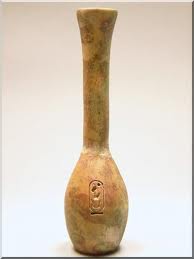 Apprenez par cœur ensemble Romans 12 : 1.Poésie. Faites à trois enfants réciter chacun deux versets de psaume 150 : 1 à 6.Laissez les enfants plus âgés composer un poème ou une courte chanson au sujet de leur amour pour Jésus. Ils pourront faire ceci pendant la semaine.Chantez des éloges à Dieu.Prière. « Cher Seigneur, tu as mis dans notre cœur un grand amour pour toi. Nous voulons montrer notre amour pour toi de bien des manières. Nous t’adorons. Nous voulons te servir. Merci de nous avoir pardonné et de nous avoir faits tes enfants. »